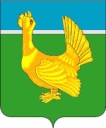 ДУМА ВЕРХНЕКЕТСКОГО РАЙОНА РЕШЕНИЕО внесении изменений в решение Думы Верхнекетского района от 28.10.2021 № 37 «Об утверждении Положения о муниципальном земельном контроле на межселенной территории муниципального образования Верхнекетский район Томской области»В соответствии со статьёй 7 Федерального закона от 06 октября 2003 года № 131-ФЗ «Об общих принципах организации местного самоуправления в Российской Федерации» Дума Верхнекетского района решила:1. Внести в решение Думы Верхнекетского района от 28.10.2021 № 37 «Об утверждении Положения о муниципальном земельном контроле на межселенной территории муниципального образования Верхнекетский район Томской области» следующие изменения:в Положении о муниципальном земельном контроле на межселенной территории муниципального образования Верхнекетский район Томской области», утвержденном указанным решением:1) пункт 11 изложить в следующей редакции:«11. При осуществлении муниципального контроля могут проводиться следующие виды профилактических мероприятий:1) информирование;2) объявление предостережения;3) консультирование;4) профилактический визит;5) обобщение правоприменительной практики.»;2) дополнить пунктами 14.1,14.2 следующего содержания:«14.1. Профилактический визит проводится в форме профилактической беседы по месту осуществления деятельности контролируемого лица либо путем использования видео-конференц-связи. В ходе профилактического визита контролируемое лицо информируется об обязательных требованиях, предъявляемых к его деятельности либо к принадлежащим ему объектам контроля, а также о видах, содержании и об интенсивности контрольных мероприятий, проводимых в отношении объекта контроля.В ходе профилактического визита Специалистом может осуществляться консультирование контролируемого лица в порядке, установленном статьей 50 Федерального закона № 248-ФЗ.Обязательный профилактический визит проводится в отношении контролируемых лиц, приступающих к осуществлению деятельности, связанной с соблюдением обязательных требований в сфере земельного законодательства, не позднее чем в течение одного года с момента начала такой деятельности.О проведении обязательного профилактического визита контролируемое лицо уведомляется Специалистом не позднее, чем за пять рабочих дней до даты его проведения.Контролируемое лицо вправе отказаться от проведения обязательного профилактического визита, уведомив об этом Специалиста не позднее, чем за три рабочих дня до даты его проведения.Срок проведения обязательного профилактического визита определяется Специалистом самостоятельно и не должен превышать 1 рабочего дня.По итогам профилактического визита Специалист составляет акт о проведении профилактического визита согласно приложению к Положению о муниципальном контроле.В случае, если при проведении профилактического визита установлено, что объекты контроля представляют явную непосредственную угрозу причинения вреда (ущерба) охраняемым законом ценностям или такой вред (ущерб) причинен, Специалист незамедлительно направляет информацию об этом уполномоченному должностному лицу контрольного (надзорного) органа для принятия решения о проведении контрольных (надзорных) мероприятий.14.2. Обобщение правоприменительной практики осуществляется Управлением посредством сбора и анализа данных о проведенных контрольных мероприятиях и их результатах.По итогам обобщения правоприменительной практики Специалистом, уполномоченным осуществлять муниципальный контроль, ежегодно готовится доклад, содержащий результаты обобщения правоприменительной практики по осуществлению муниципального контроля, который утверждается распоряжением Управления. Указанный доклад размещается в срок до 1 июля года, следующего за отчетным годом, на официальном сайте Администрации Верхнекетского района.».2. Опубликовать настоящее решение в информационном вестнике Верхнекетского района «Территория», разместить на официальном сайте Администрации Верхнекетского района. Настоящее решение вступает в силу со дня его официального опубликования.____________________________________________________________________Дума-1, Администрация-1, прокуратура-1, УРМИЗ-1, «Территория – 1». № 09 от 29.03.2023         р.п. Белый Яр,ул. Гагарина, д.15, строен.1Председатель Думы Верхнекетского района________________ Е.А. ПарамоноваГлава Верхнекетского района__________________ С.А. Альсевич